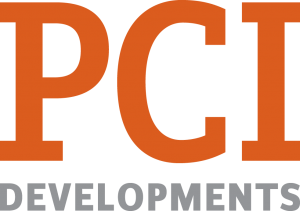 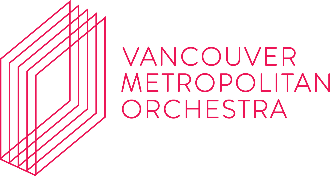 VANCOUVER METROPOLITAN ORCHESTRA 2022-2023 EDUCATIONAL OUTREACH PROGRAMMEREGISTRATION FORMName of School: 
School District: Name of Contact: Contact Number Contact Email: Programme Selection (Please refer to programme booklet for detailed info:Preferred Dates / Times (Please select all that apply)Special Notes / Requests: PROGRAMME 1: Intro to Orchestral Instruments, What to listen to, and Conduct Us! PROGRAMME 2: Looking into the Band (featuring a Wind Sextet) PROGRAMME 3: VMO Conductor in Workshop with School Ensembles PROGRAMME 4: VMO Musician in Workshop for Sectional practices or Demonstration MONDAY MORNING TUESDAY MORNING WEDNESDAY MORNING THURSDAY MORNING FRIDAY MORNING MONDAYAFTERNOON TUESDAY AFTERNOON WEDNESDAY AFTERNOON THURSDAY AFTERNOON FRIDAY AFTERNOON